Extension of short-term studiesas an ERASMUS+ programme country student	Academic year 2020/2021 	Student’s Signature:…………………. …………….………  Date:…………………………UNIWERSYTET SZCZECIŃSKIDZIAŁ SPRAW MIĘDZYNARODOWYCHAl. Papieża Jana Pawła II 31, 70-453 Szczecin tel. (+48 91) 444 12 08mail: zaklin.skokowska@usz.edu.plStudent’s Name, SurnameHome UniversityReceiving HEIUNIVERSITY OF SZCZECIN  –  PL SZCZECI01Receiving Unit (Faculty/Doctoral School)Requested additional periodFrom - till (dd/mm/yyyy)UNIVERSITY OF SZCZECINWe hereby confirm that the above-mentioned student is permitted to extend his/her studies as Erasmus student at our Institution.Signature and stamp of the International Exchange Coordinator at the receiving unitDate: HOME UNIVERSITYI hereby confirm that the above-mentioned student is permitted to extend his/her studies as an Erasmus student at the Receiving Institution.Erasmus Departmental/Institutional Coordinator or Erasmus OfficerSignature and stampDate: 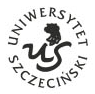 